First Mennonite Church of ChristianPianist – Delonna Barnett, Worship Leader – Pastor Pete August 28, 2022Gathering and PraisingPrelude					          WelcomeMorning PrayerAnnouncements Call to WorshipLeader:  In deep gratitude we come to worship God.People:  We recognize God as the source of all goodness.Leader:  All good gifts come from the Spirit of God:People:  love, peace, joy, patience, kindness, gentleness are all of God.Leader:  We come with grateful hearts, not for things, but for who God is.All:  We gather to show our gratitude in song and prayer.*Hymn – “Praise the Lord, Sing Hallelujah”         VT #95Scripture – Luke 14:1, 7-14Special Music – “Holy” by Mitch & Jan Todd          VideoOffering   (put your offering in the plate at the back of the church)Offertory PrayerReceiving God’s WordSermon–“Those who humble themselves will be exalted” 					            Pastor Pete EmeryHymn – “Wonderful Grace of Jesus”                    VT #170Sharing with One AnotherBack to School Blessing PoemBack to School Blessing				   Pastor PeteSharing Joys and Prayer RequestsPrayer of the Church  Going in God’s NameHymn – “What a Friend We Have in Jesus”         VT #628*Benediction *Postlude *Those who are able are invited to standPastor Pete EmeryPastor Pete’s email:  fmcc.pastorpete@gmail.comPastor Pete’s Cell Phone:  785-577-1447Pastor’s office Hours:  Monday-Friday 9:00am-3:00 pmStudy Phone 620-345-8766Church Secretary:  Lurline WiensLurline’s phone number:  620-345-6657Lurline’s email:  fmcc.secretary1@gmail.comOffice hours:  Tues. 1:00-4:30PM, Thurs-Fri. 8:30AM-11:30amChurch Phone:  620-345-2546Church Website:  www.fmccmoundridge.org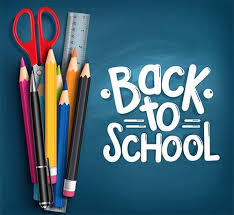 First Mennonite Church of ChristianMoundridge, KSA welcoming Community of Christians for PeaceAugust 28, 2022OpportunitiesToday:  10:30 Worship ServiceAugust 30:  First day of school year 2022/2023September 4:  Sunday School starts for everyoneSeptember 11:  Picnic at Pack Park, 5:30 pmSeptember 14:  Worship Team, 9:30 amSeptember 18:  Special meeting to vote on new Pastor, after churchSeptember 28:  Deacons, 6:30 pm		   Church Board, 7:30 pmSunday, September 4:  Organist – Bev Hasan, Worship Leader – Lurline Wiens,  Special music – New HymnDarkness cannot drive out darkness; only light can do that. Hate cannot drive out hate; only love can do that                             - Martin Luther King, Jr.AnnouncementsSunday School will start for youth and adults on Sunday, September 4 at 9:30am.  All are welcome.Sunday, September 11, come join us for a picnic at Pack Park at 5:30 pm.  It will be a pot luck supper with drinks and homemade ice cream provided.  Spoons and bowls will also be provided.  Bring your favorite foods to share, your own table service and come have a fun evening fellowshipping with friends.September/October Devotional Books are back by the mail boxes.  There are 3 different kinds.  Please take one and enjoy your daily devotions.The Church Board of First Mennonite Church of Christian has accepted the recommendation of the Pastor Search Team to present Pastor Pete Emery as our regular Minister. As outlined the   Constitution and By Laws, this term would be a three year term.The Board has selected September 18, 2022, as the date for this consideration and call regarding Pastor Pete Emery. The meeting will be called to order ten minutes after the close of the Sunday morning service or at 11: 15 AM, whichever is the latest.Are you sad that summer is coming to an end? Come out and have a great night of fun and entertainment at the Community Fun Night!Saturday, September 3, 5:30pm, Hoffnungsau Mennonite Church, 43 13th, Inman.Bethel College:Sat., Sept. 3 – Kauffman Museum first-Saturday bird walk, 7 a.m. start time in the museum parking lot at the corner of Main and 27th streets in North Newton. Experienced birders lead a walk of 1-1.5 hours in Chisholm Park and on Sand Creek Trail (terrain is mostly wood-chip path and sometimes uneven/sloping).Sun., Sept. 11 – KIPCOR Film Series begins, with Generation 9/11, 2 p.m., Krehbiel Auditorium in Luyken Fine Arts Center. Filmmaker Katherin Hervey tells the stories of an entire generation shaped by the events of 9/11 and the aftermath. Audience discussion follows the film screening. Now in the Regier Gallery in Luyken Fine Arts Center at Bethel College – “One and a Half Acres: Images from America’s Decommissioned Missile Silos,” photographs by Nate Hofer, through Thurs., Sept. 22 (closing reception Sept. 22). Gallery hours are Mon.-Fri., 9 a.m.-5 p.m., Sun. 2-4 p.